March 6, 2015Docket No. U-00075366Internal Ref: bp8 1204013                                                                           Utility Code: 213550MICHAEL W HASSELL ESQPOST AND SCHELL PC 17 N SECOND STREET12TH FLOOR PA  17101-1601Re:  Agreement between the York Water Company and Gettysburg Municipal Authority (Authority) relative to providing the Authority a supply of water for resale to the Authority’s customers in its service area at Docket No. U-00075366Dear Attorney Hassell:We are closing the above docket without further review or approval as neither the York Water Company (Company) nor the Gettysburg Municipal Authority (Authority) is in a position to execute the agreement.  The case was originally opened February 13, 2007, whereupon the Commission extended the effective date of the filing until further notice in order to conduct a thorough review.  Subsequently, the case was closed in November 2008 for the same apparent reasons as currently encountered, i.e., the inability to execute the agreement.  Shortly thereafter the Company requested the case be re-opened and the request was granted.  However, the case has been inactive since it was re-opened, although York Water has provided updates when requested by Commission staff. 	We invite the parties to file pursuant to 66 Pa. C.S. § 507 at such time when the various issues surrounding the proposed agreement are resolved.  If you are dissatisfied with the resolution of this matter, you may, as set forth in 52 Pa. Code § 5.44, file a petition with the Commission within 20 days of the date of this letter.  Questions concerning this matter may be directed to Deb Sagerer of the Bureau of Technical Utility Services at (717) 783-4454 or dsagerer@pa.gov. 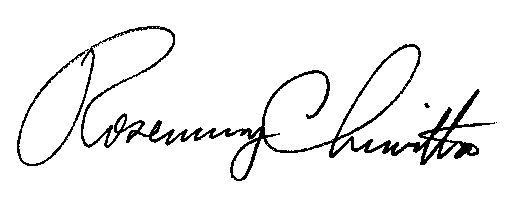 						Sincerely,	Rosemary Chiavetta	Secretary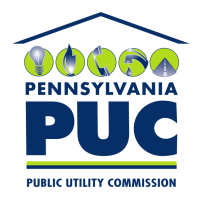  PUBLIC UTILITY COMMISSIONP.O. IN REPLY PLEASE REFER TO OUR 